Kilka słów o naszym gimnazjum…Gimnazjum Dwujęzyczne im. Mikołaja Kopernika w Krośnie to szkoła, która powstała w roku szkolnym 2011/12  przy I Liceum Ogólnokształcącym im. M. Kopernika 
w Krośnie.  
            Gimnazjum Dwujęzyczne jest szkołą dość kameralną: to tylko po dwie klasy równoległe. Uczniowie znają się nawzajem, nie są też anonimowi dla nauczycieli. Niezwykle silną motywację stanowią starsi uczniowie – licealiści, którzy z dużą sympatią odnoszą się do swoich młodszych kolegów i koleżanek. Przejście do kolejnego etapu kształcenia jest więc dla naszych gimnazjalistów bardzo płynne, bezstresowe i naturalne. Przy okazji trzeba zaznaczyć, że wszyscy nasi absolwenci, którzy wybrali Liceum Kopernika (a to prawie 100% naszych zeszłorocznych trzecioklasistów), zostali przyjęci do wybranych przez siebie klas.  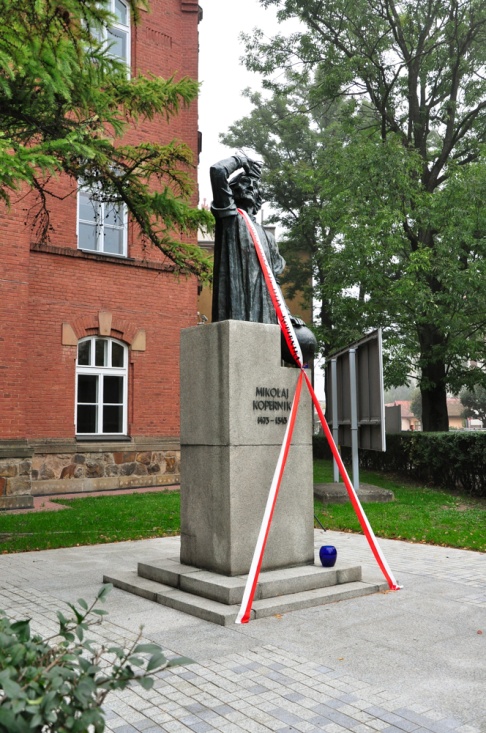 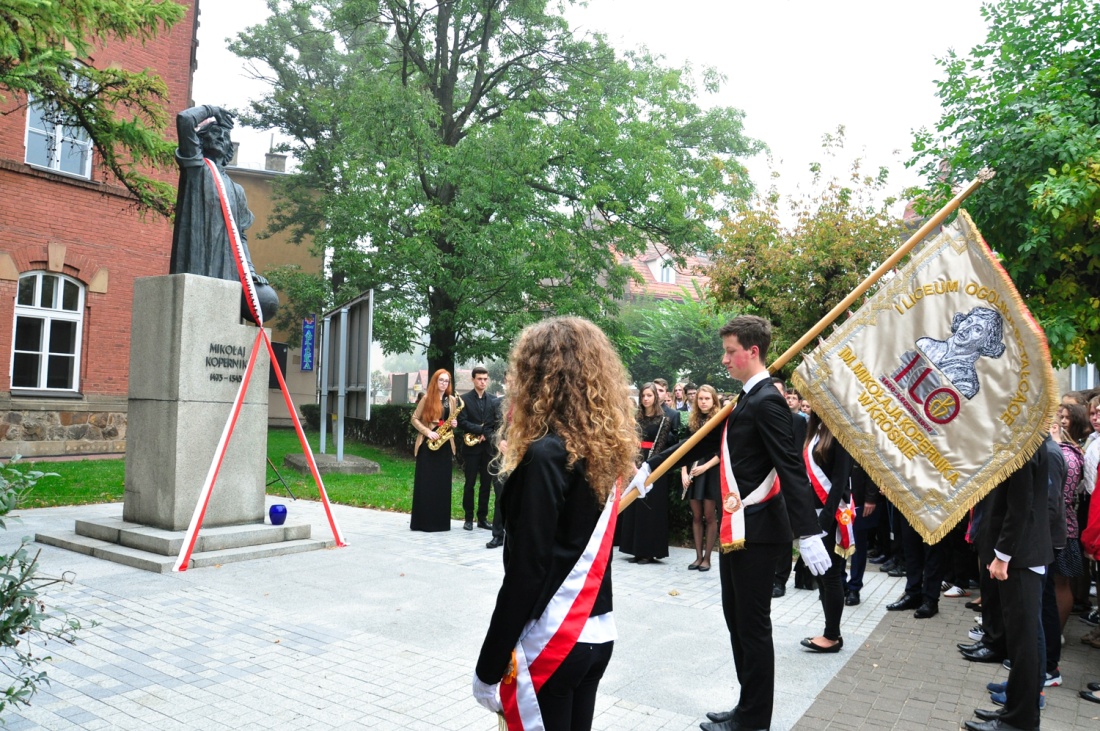 W naszej szkole zapewniamy naszym uczniom świetną infrastrukturę. Mamy dobrze wyposażone sale lekcyjne, doskonałe, najnowocześniejsze pracownie przedmiotowe. Jest piękna, przytulna czytelnia, w której można poszukać potrzebnych informacji, poczytać, pograć na komputerze, posurfować w Internecie czy po prostu poczekać na busa. W szkole funkcjonuje barek szkolny, w którym można zjeść drugie śniadanie lub „coś ciepłego”.Zaletą jest również dogodne położenie szkoły i związany z tym dojazd. Niebagatelne znaczenie ma też czas. Zajęcia obowiązkowe odbywają się od 8.00 do 15.00.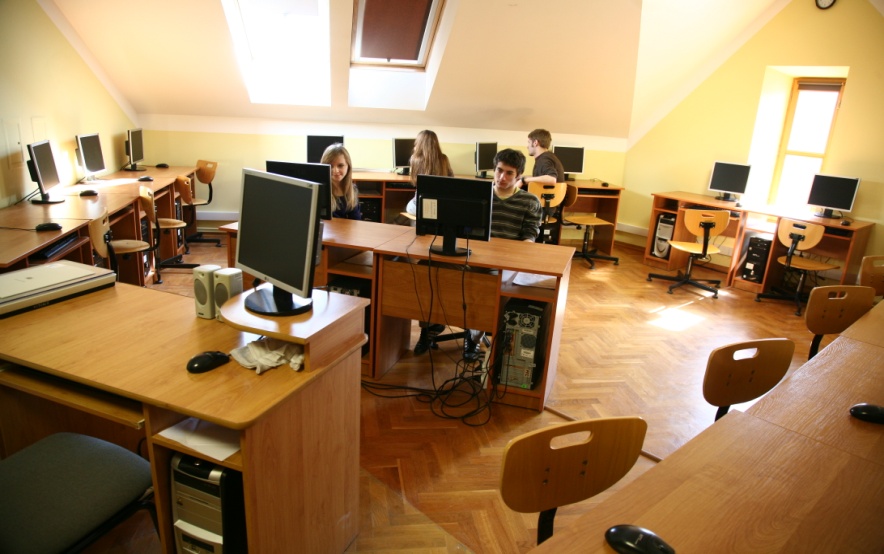 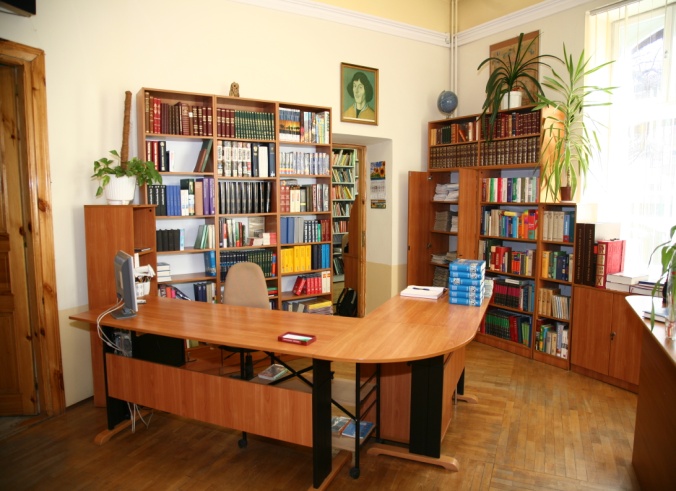 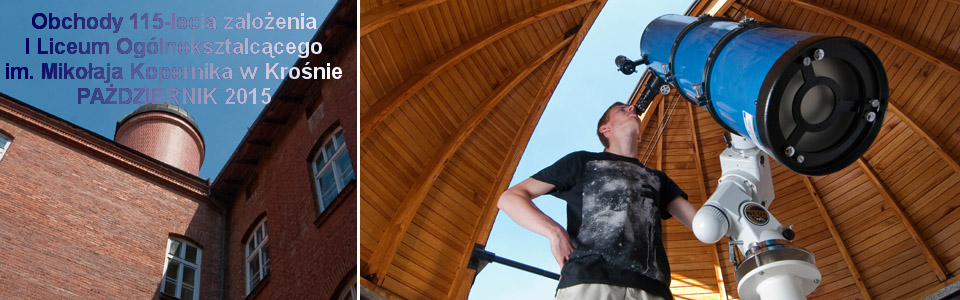 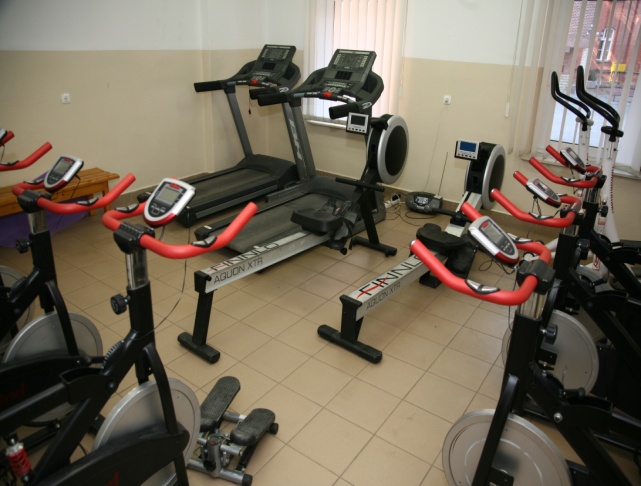 Pracownie, obserwatorium, siłownia, czytelnia i biblioteka            W naszej szkole przede wszystkim dbamy o wszechstronny rozwój młodego człowieka. Odkrywamy rozmaite, często nieujawnione dotąd talenty i stwarzamy warunki do ich rozwoju.  Mówimy tu o różnorakich pasjach naukowych, talentach plastycznych, muzycznych, aktorskich i sportowych. W związku z tym prowadzimy  bardzo ciekawe zajęcia pozalekcyjne, cieszące się ogromną popularnością wśród uczniów, takie jak, np.: Klub Młodego Odkrywcy, kółko robotyki, przedmiotowe koła zainteresowań. Organizujemy obozy naukowe (np. obóz matematyczny). Wszystkie te dodatkowe zajęcia pozwalają na rozwój zainteresowań oraz na przygotowanie uczniów do udziału w wielu  konkursach 
i olimpiadach. Trudno nie pochwalić się ich osiągnięciami. W ubiegłym roku nasi uczniowie uzyskali łącznie  41 tytułów laureata  w konkursach kuratoryjnych, które jak wiadomo są przepustką w przyjęciu do szkół ponadgimnazjalnych.  Zamieszczamy poniżej tabelę przedstawiającą  ilościowo wspomniane wcześniej sukcesy:W tym roku  zmagania trwają i zapowiadają się bardzo obiecująco.  Mamy naszych uczniów również w finałach olimpiad przedmiotowych dla gimnazjalistów ( matematycznej
 i języka angielskiego).Na zajęciach lekcyjnych rzetelnie przygotowujemy uczniów do egzaminu gimnazjalnego, który zdają z dużym sukcesem. Oto wyniki  egzaminów gimnazjalnych 
w ubiegłym roku szkolnym ( zdawaliśmy po raz pierwszy) w porównaniu z wynikami 
w Polsce, województwie podkarpackim i w Krośnie :Ale  szkoła to nie tylko nauka… W szkole działa również teatr, skupiający dzieci o talentach wokalno-aktorskich. Wydajemy gazetę szkolną. Bardzo aktywnie działa samorząd uczniowski, wraz z którym przygotowujemy wiele imprez i przedsięwzięć: otrzęsiny pierwszaków, andrzejki i mikołajki, dyskoteki szkolne, „słodkie dni” czy coroczny piknik gimnazjalny. W zeszłym roku szkolnym był to rajd gwiaździsty do Zamku Odrzykońskiego połączony z konkursami, występami i poczęstunkiem. Nasze gimnazjum naprawdę żyje i działa.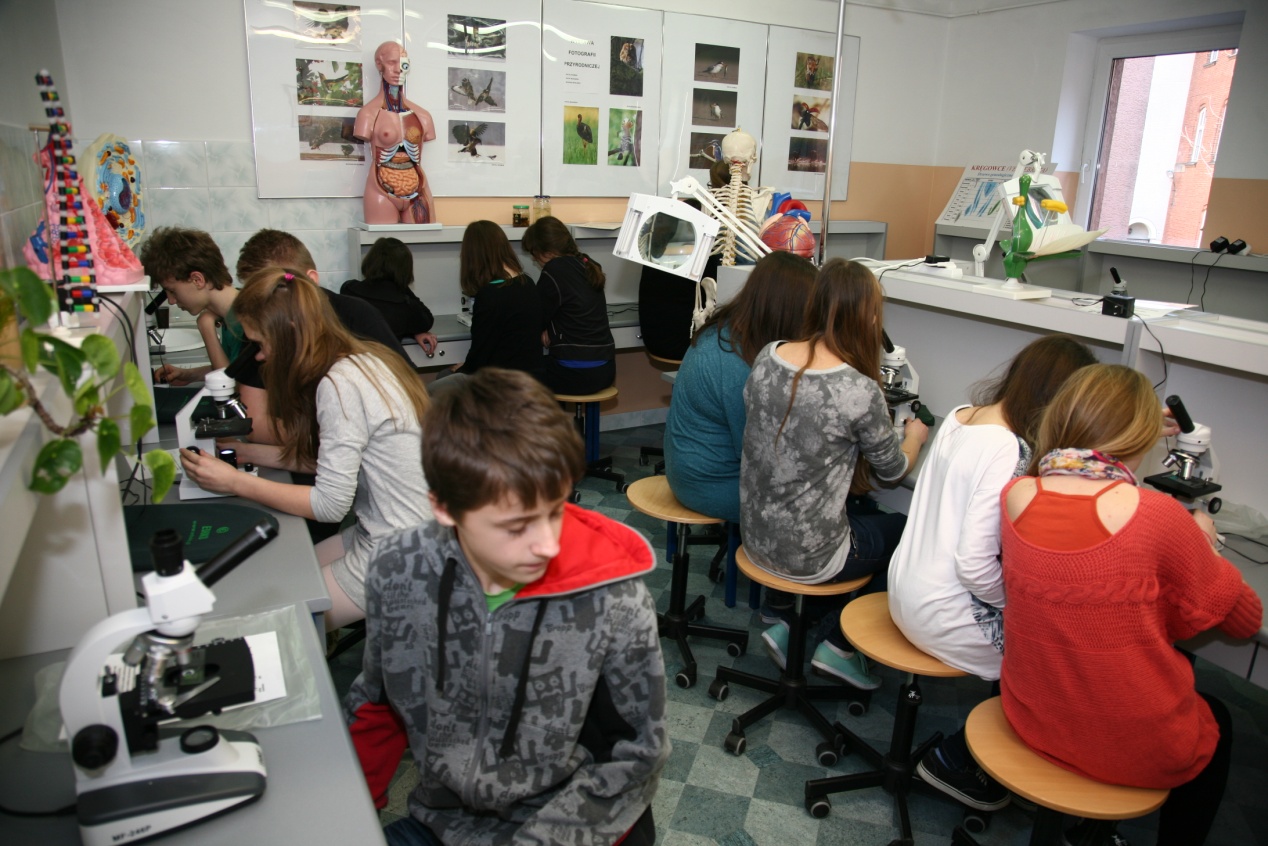 Zajęcia Klubu Młodego Odkrywcy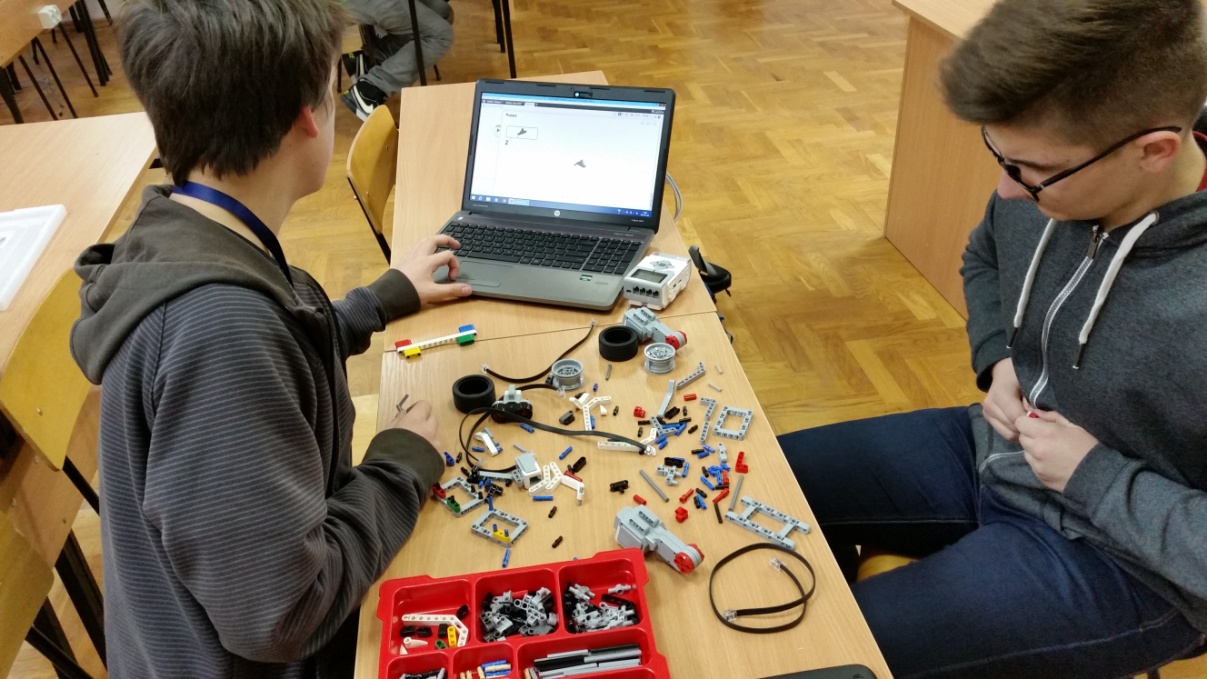 Koło robotyki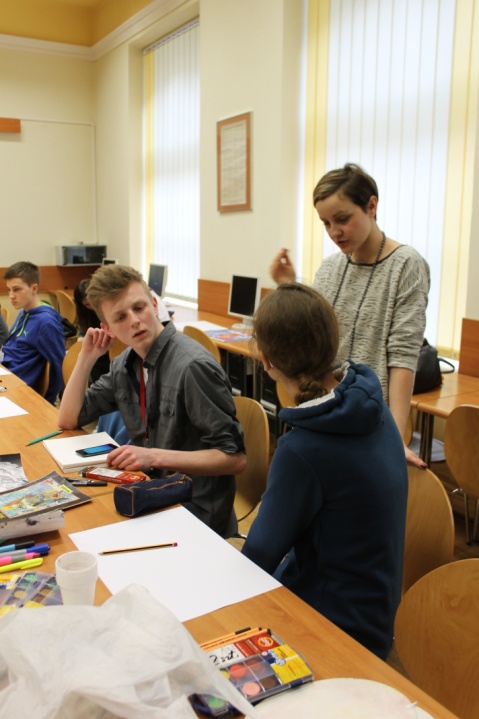 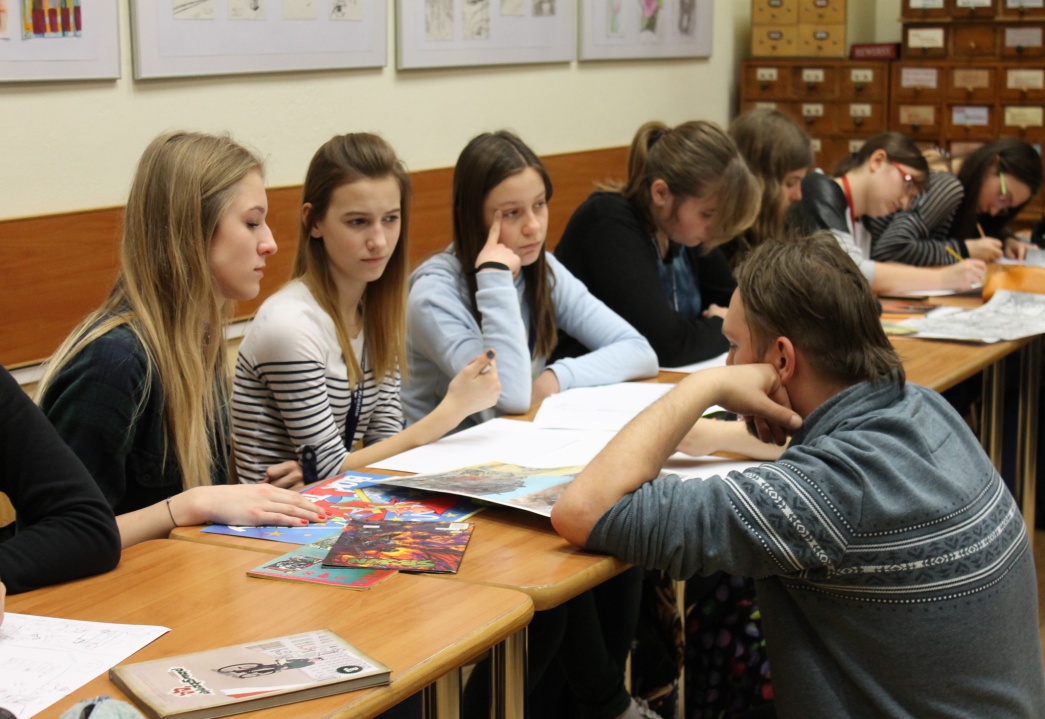 Bardzo lubiane przez uczniów ---  warsztaty komiksowe  ( z prof. Elżbietą Brynecką)Najlepiej atmosferę szkoły oddają  fotografie. Niech one będą  dowodem, że 
w naszej szkole, obok nauki i pracy uczniowie znajdują też czas na wspólną zabawę 
i integrację.Te działania wyzwalają wśród uczniów wiele inicjatyw i pomysłów oraz  pozwalają na pełny i harmonijny rozwój młodego człowieka.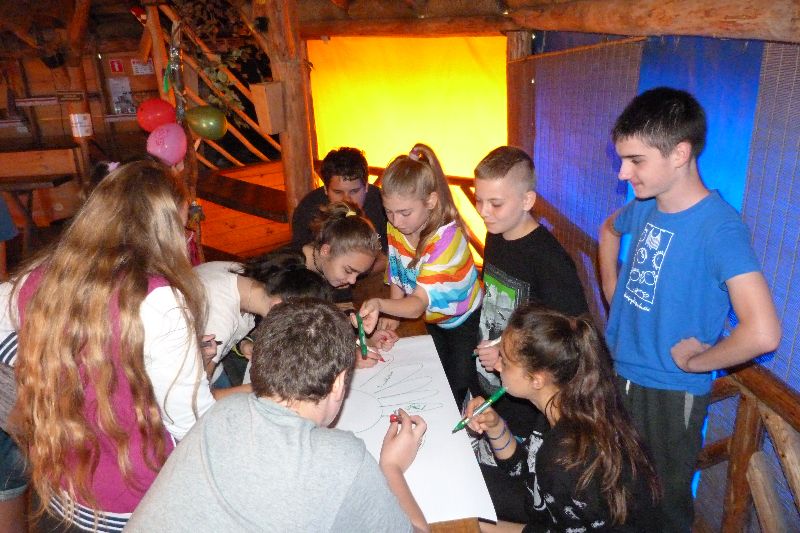 Na wyjazdach integracyjnych  ( organizowanych w klasach I ) początkiem września.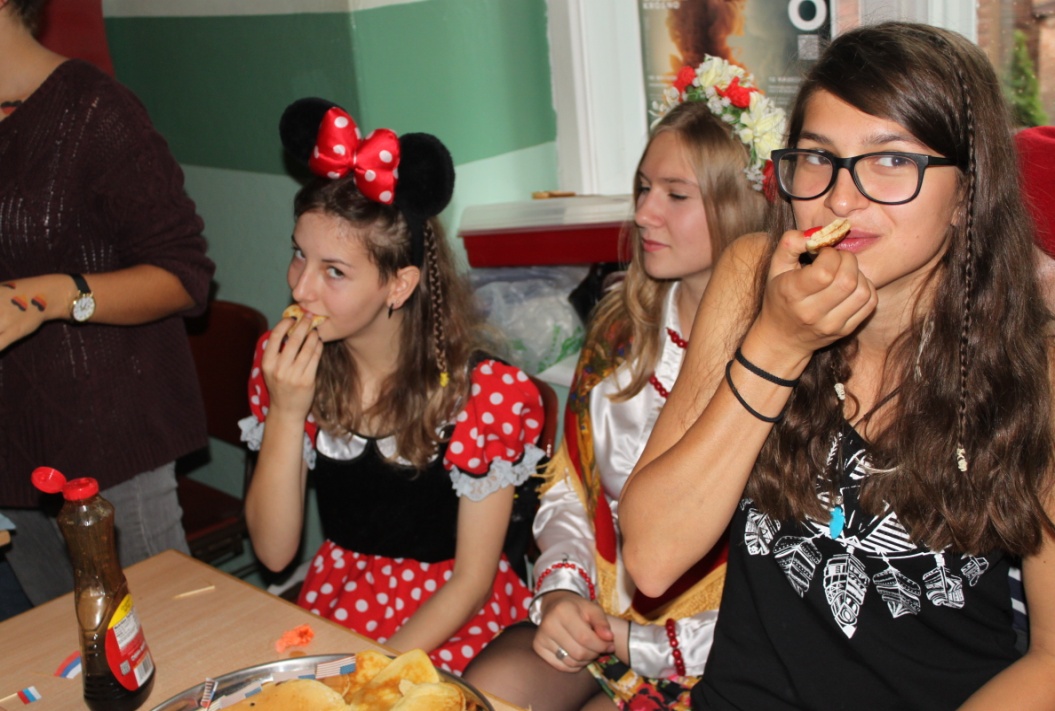 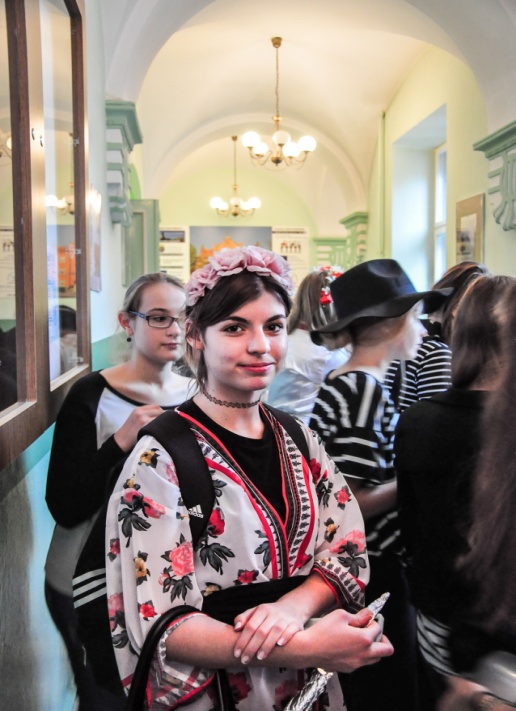 Obchody Dnia Języków Obcych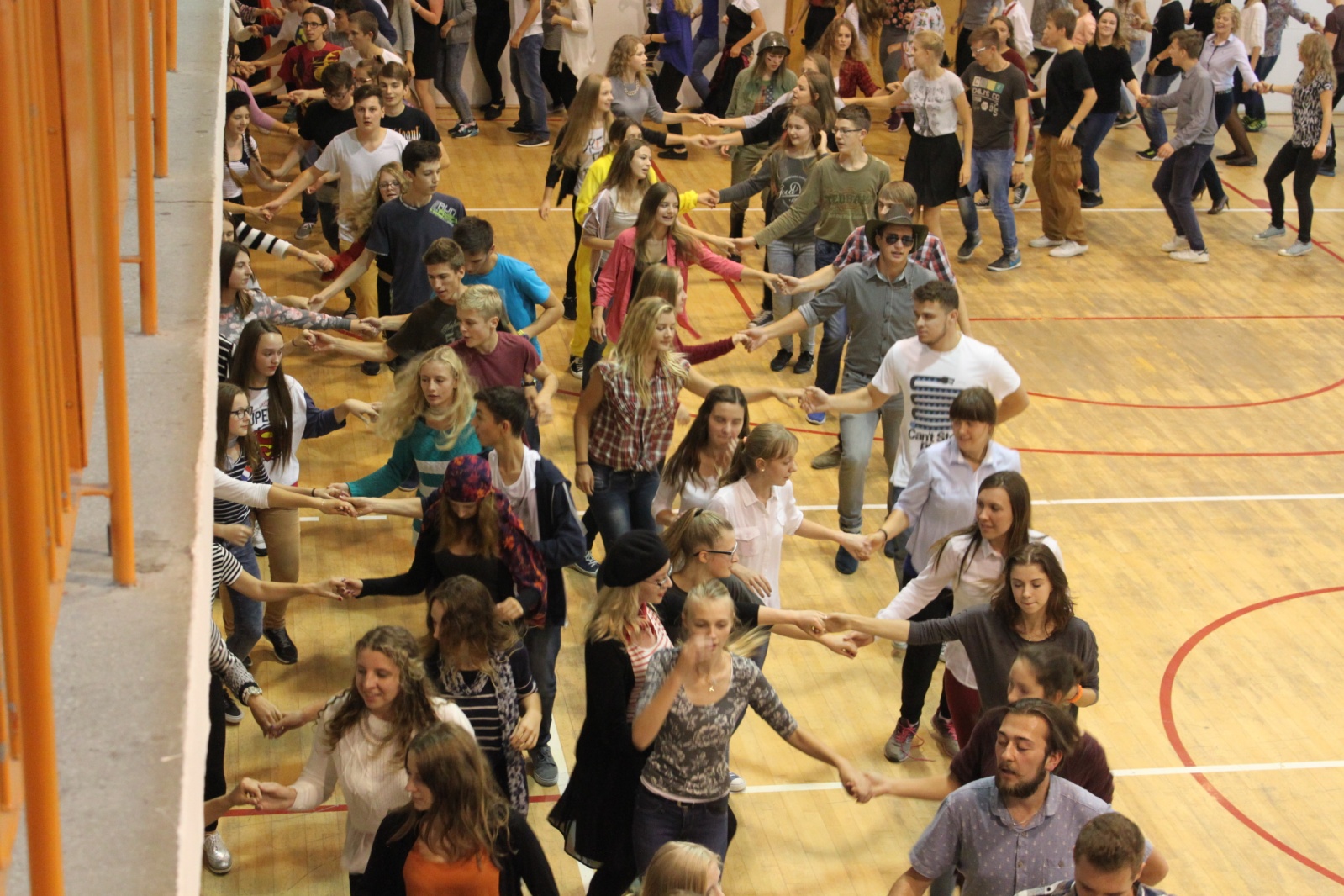 Cała szkoła tańczy Belgijkę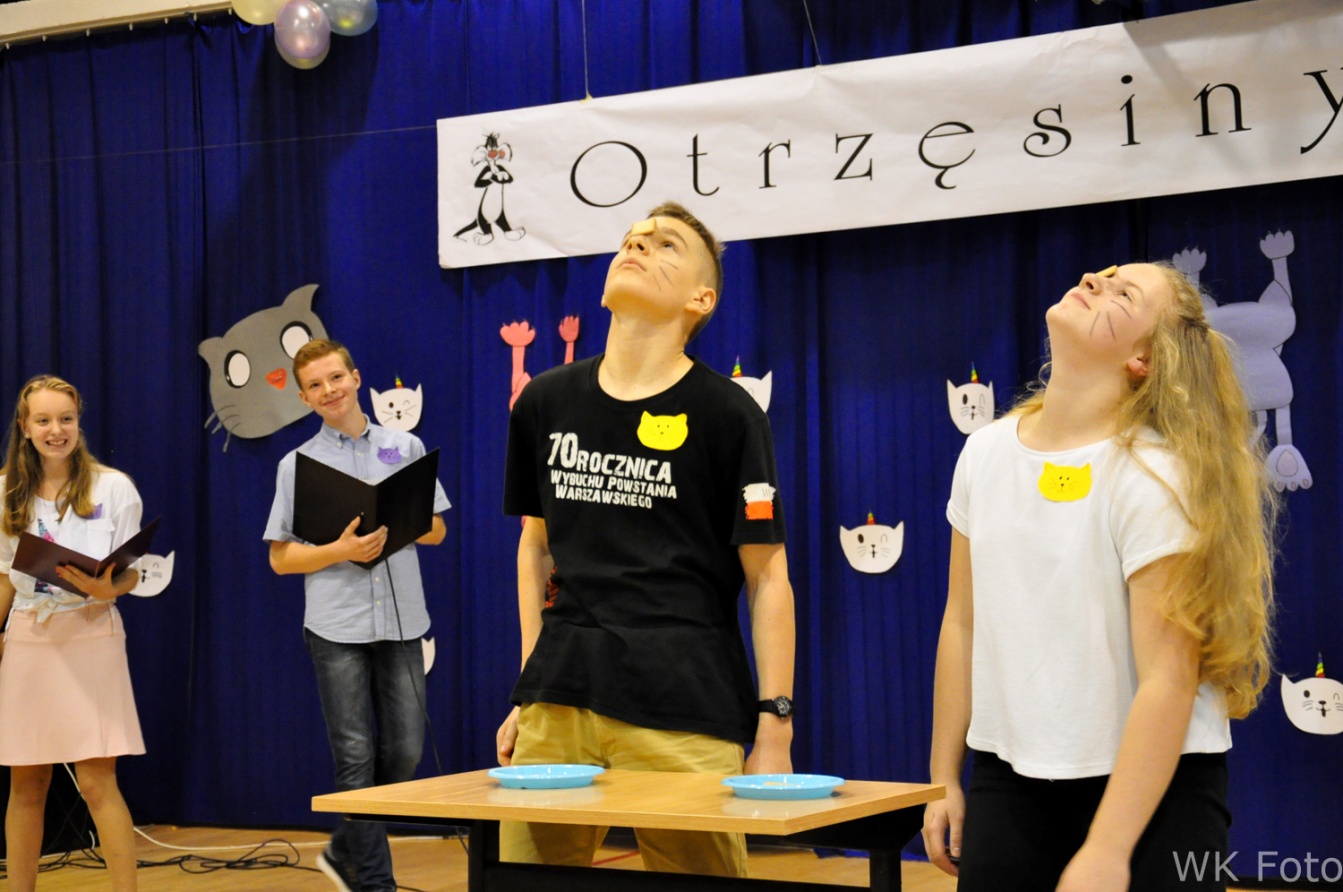 Pierwszaki dzielnie radzą sobie w każdej konkurencji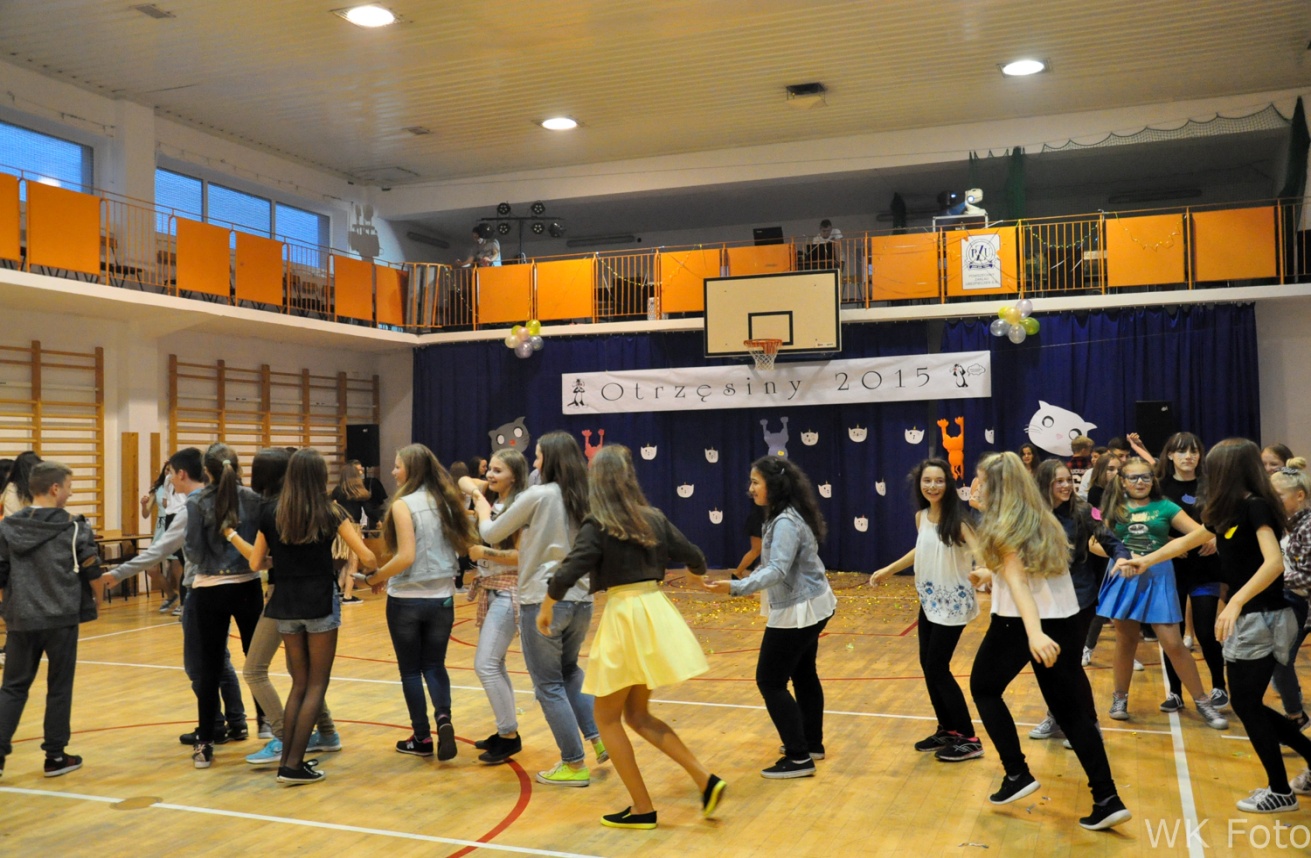 Otrzęsiny czas zacząć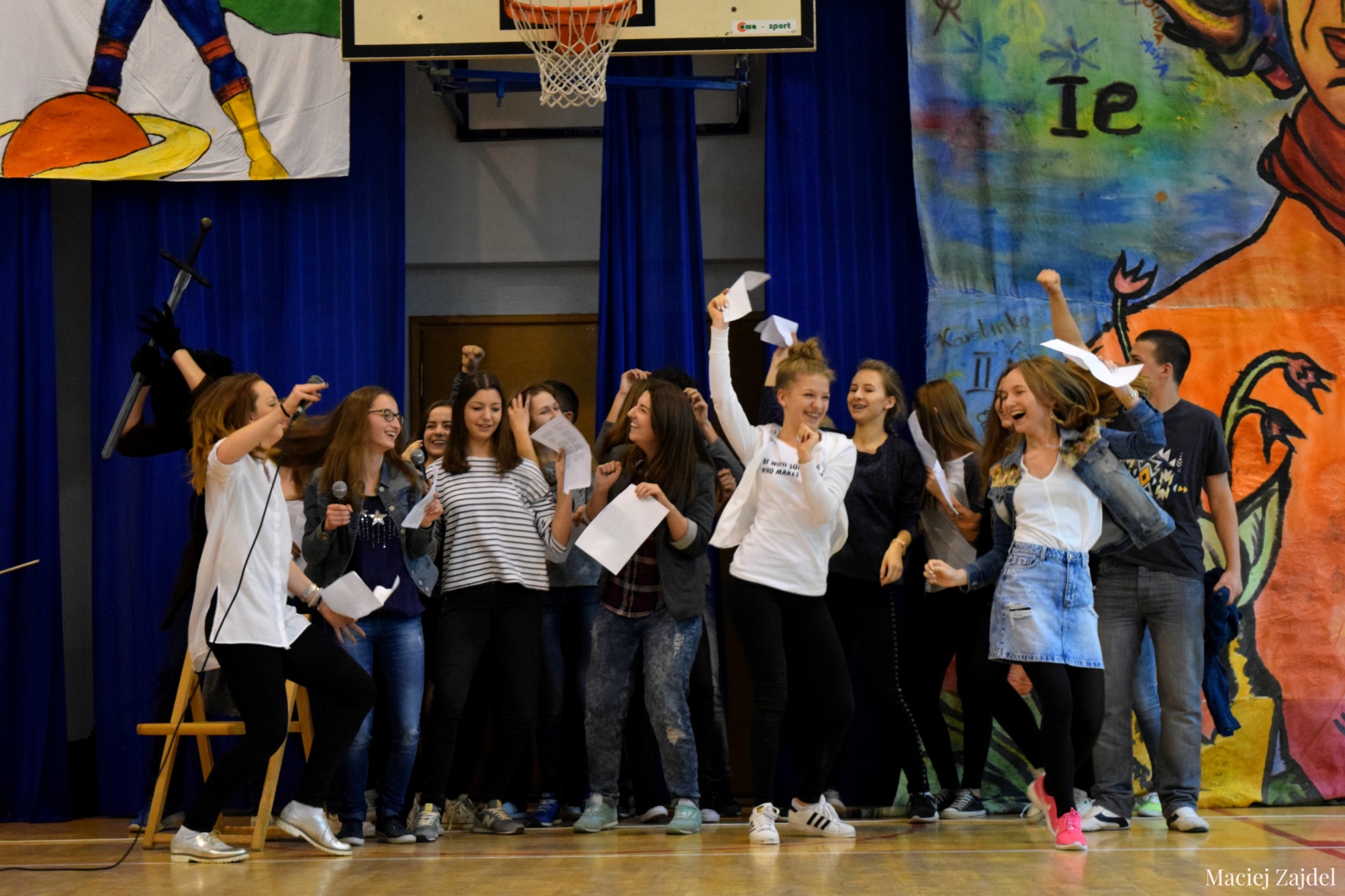 A tak się bawimy na Dzień Patrona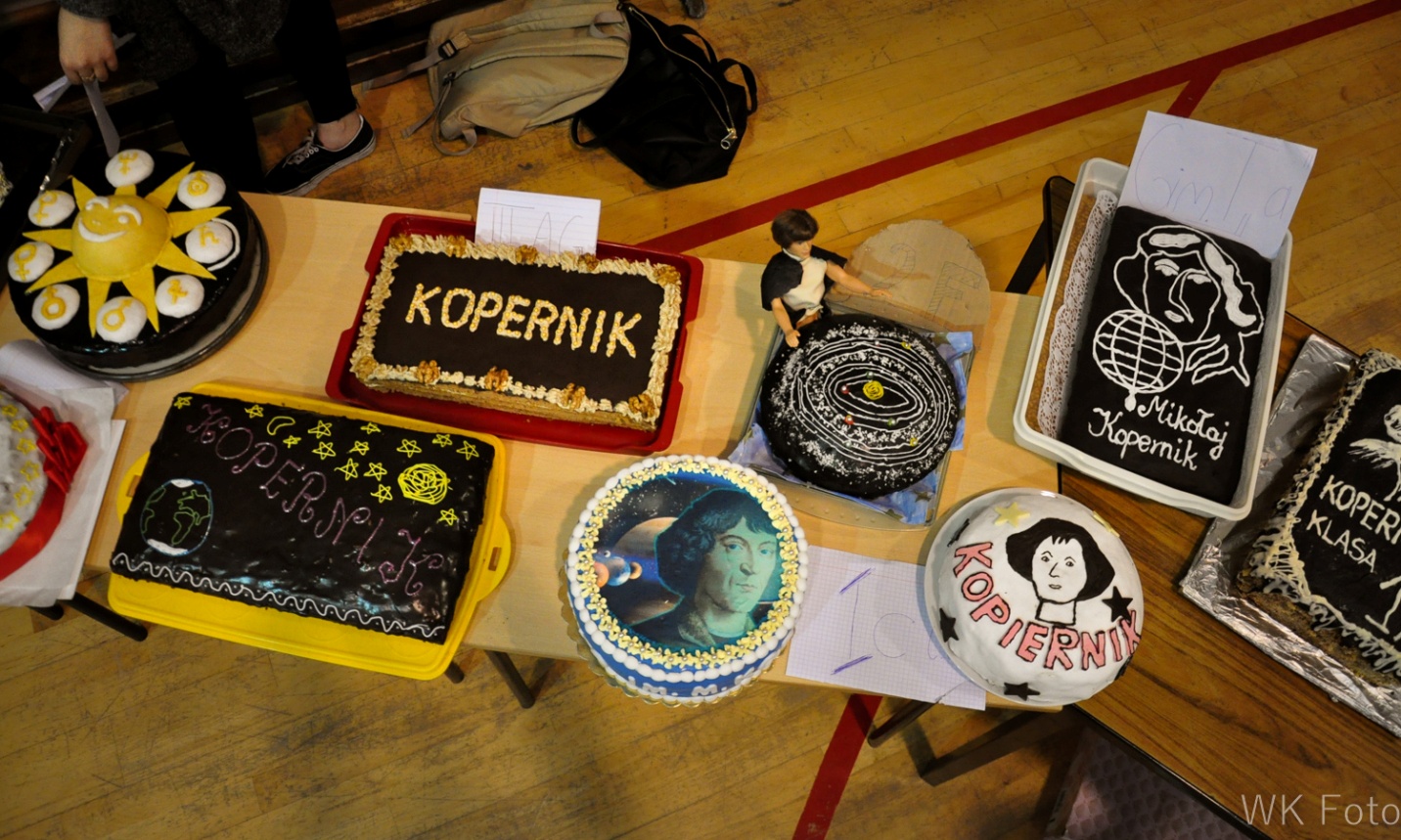 Nasza brać ma jak widać talenty kulinarne lub ma utalentowane mamusie.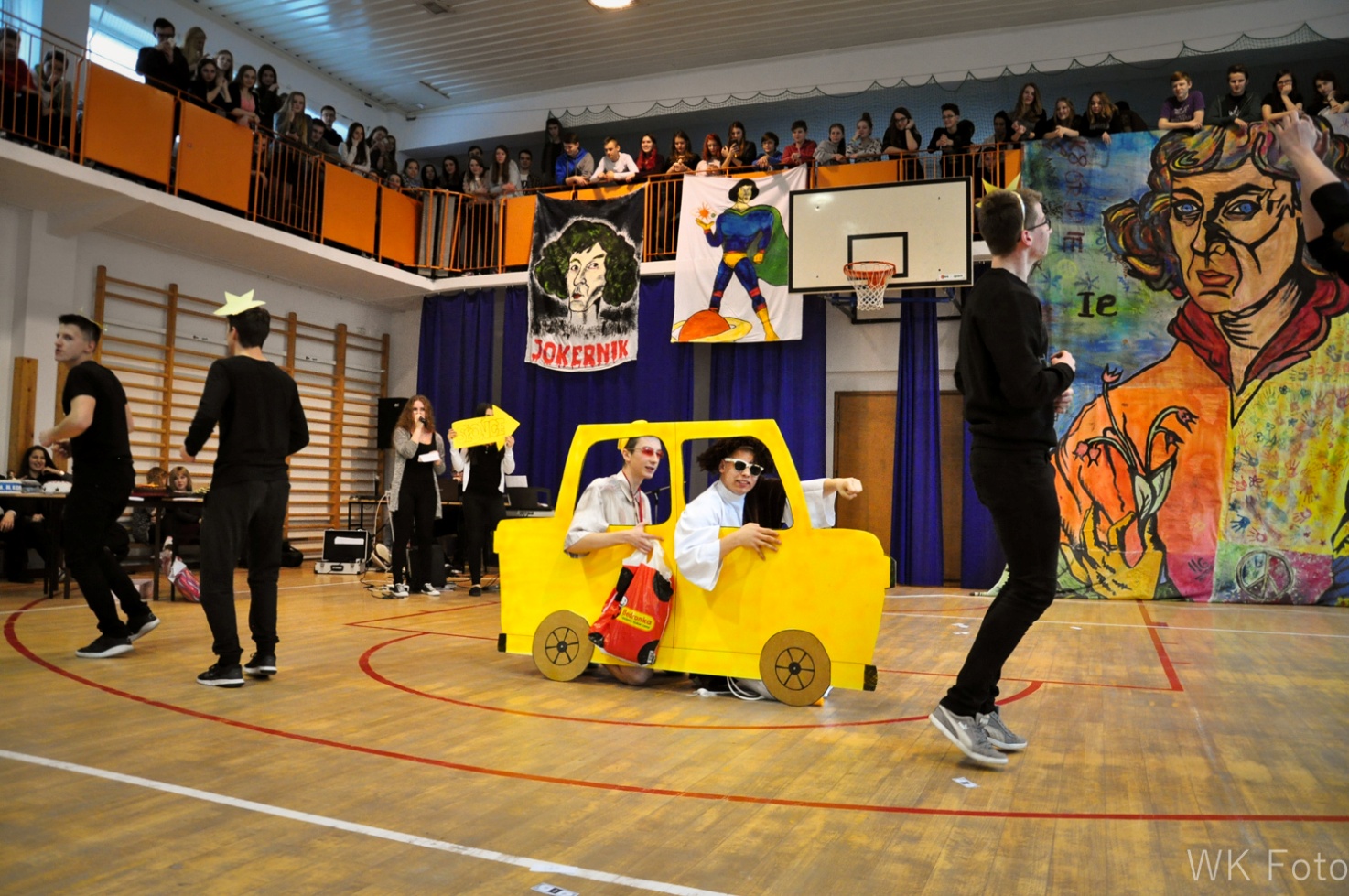 Pomysłów  nie brakowało…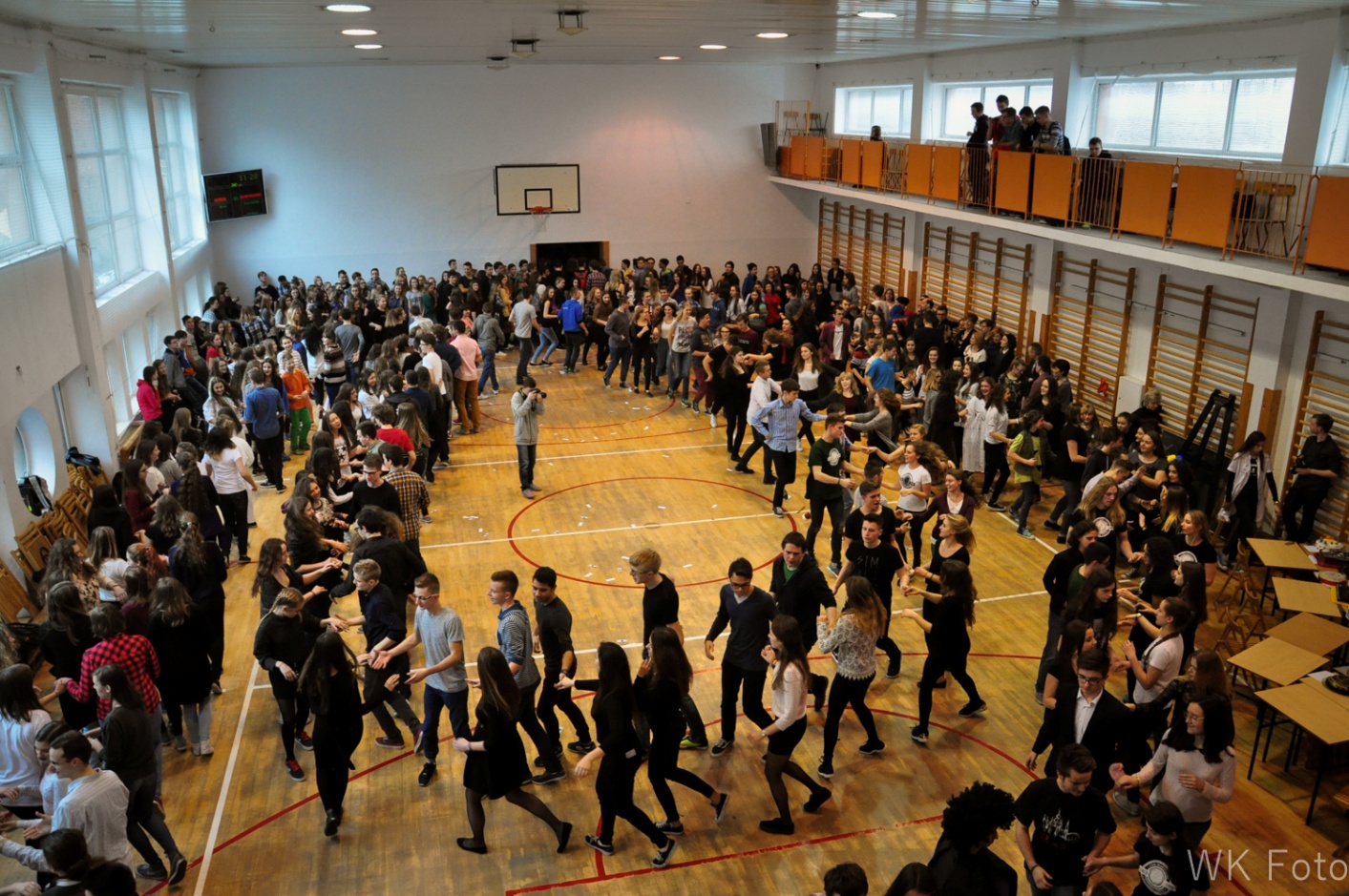 I  oczywiście nie może obyć się bez wspólnej Belgijki.Ciekawą formą spędzania wspólnie czasu na łonie natury jest coroczny piknik gimnazjalny W tym roku śladami Fredry…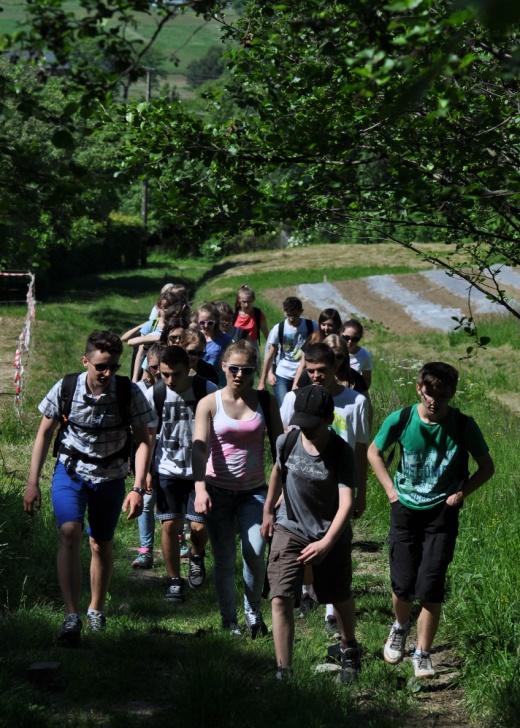 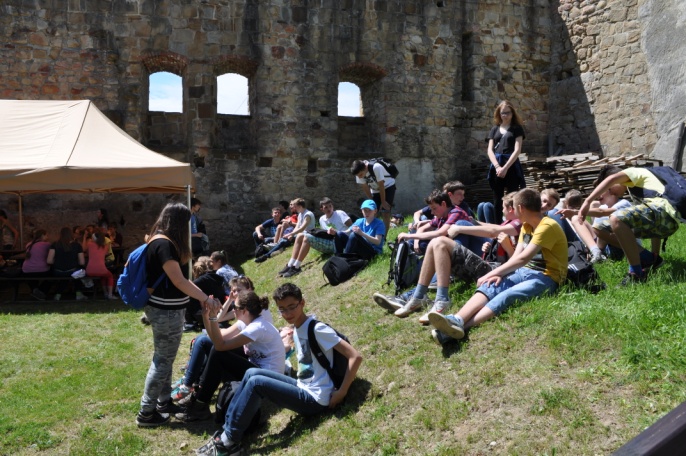 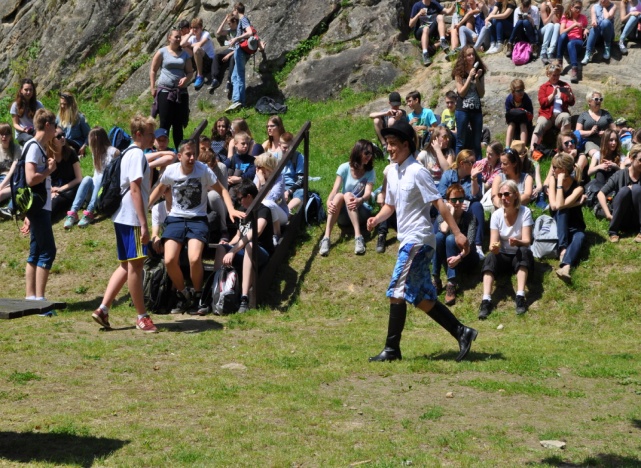 To zaledwie cząstka naszego życia szkolnego…Jeżeli chcesz poznać je lepiej musisz stać się jednym z nas.Drogi Szóstoklasisto!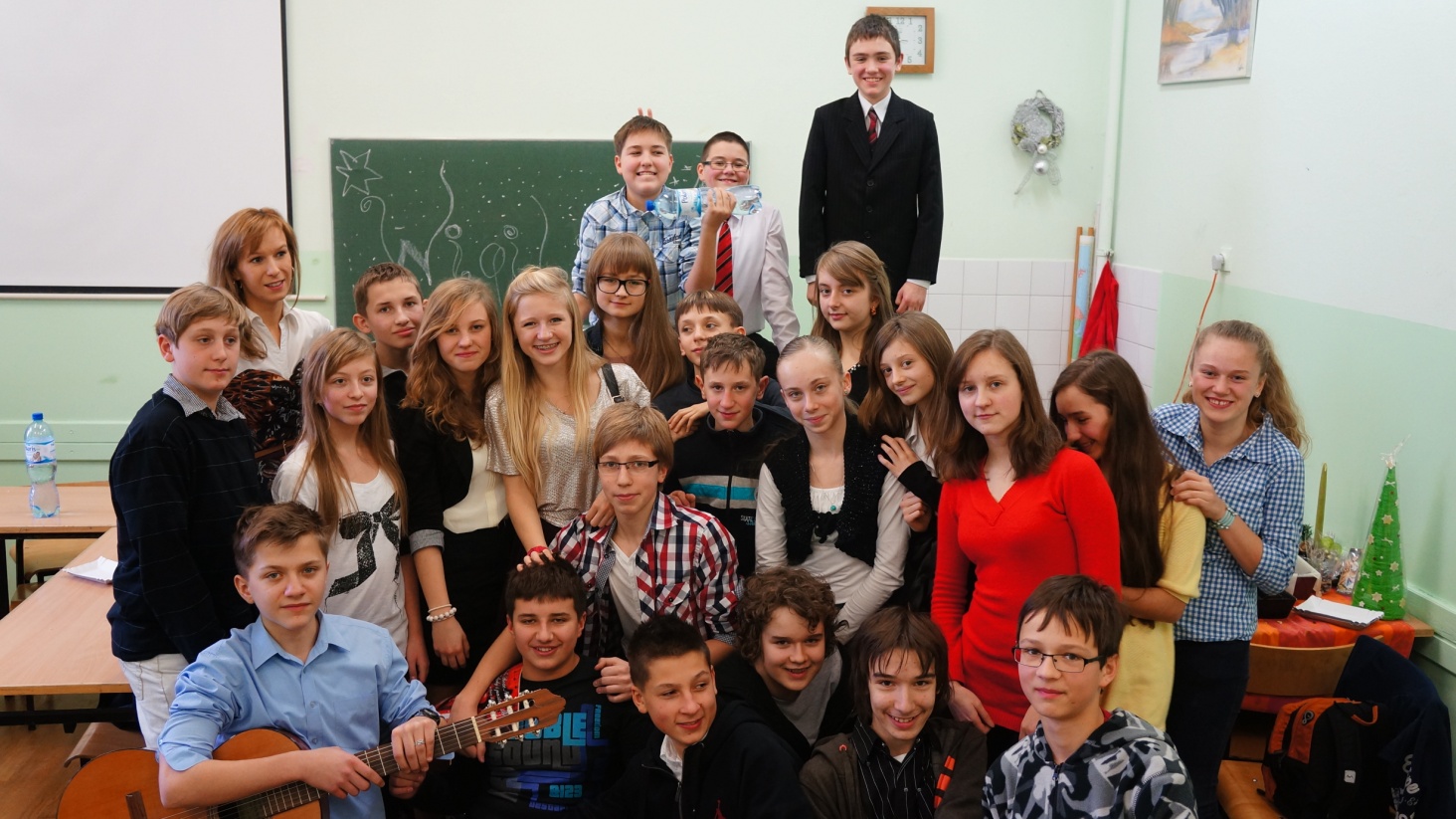 Jeżeli:zamierzasz dobrze wykorzystać kolejne trzy lata ( a może sześć)jesteś ciekawy światachciałbyś realizować swoje marzenia i rozwijać pasjechcesz spotkać młodych ludzi z ambicją i pasją oraz nauczycieli, 
którzy otworzą Ci wspaniały świat wiedzy i zawsze znajdą dla Ciebie czasszukasz szkoły, która pomoże Ci zdobyć to, czego pragnieszdołącz do nasCzekamy na Ciebie! Dzień otwarty Gimnazjum Dwujęzycznego15 marca 2016    godz. 17.00  
Zapraszamy Cię wraz z Rodzicami.